Протокол  заседания Президиума17 марта 2022 года                                 № 45                                     г. МоскваПрисутствовали:  Антонович Л.П., Базилевская Р. В., Дяченко Л.П., Конышев В.О., Назарова Н.И., Савина С.С., Яшина С.В.  От  ревизионной комиссии: Г.С.Фесенко.Повестка дня:1.О результатах ревизии  организационной и финансовой деятельности   Общественной  организации «Ветеран-геологоразведчик» за 2021год  Информация Л. П. Антонович2.Об итогах  конкурса на премию А.В. Сидоренко «За лучшую популяризацию  профессии геолога» за 2021год. Информация  Н.И. Назаровой.3. Об  итогах  конкурса  « Лучшее предприятие  с благотворительной деятельностью  и поддерживающее ветеранов–геологоразведчиков » 2021  год.                                                                                                                             Информация В. О. Конышева.4.Об утверждении ранее принятых решений Президиума (постановление от 02.03.2022г.)                                                                         Информация  Л. П. Антонович.5. Об обновлении  Списка ветеранских организаций Общероссийской организации «Ветеран-геологоразведчик».                                       Информация  Р.В.Базилевской , Дяченко Л.П.6.Награждение ветеранов - геологоразведчиков к профессиональному  празднику «День геолога».                                                                      Информация  Р.В. Базилевской.Принято  единогласно    2  По первому вопросу: «О результатах ревизии организационной и финансовой деятельности Общественной  организации « Ветеран-геологоразведчик» за 2021год», слушали  председателя Президиума Л..П. Антоновича.     Отметили: Ревизионная комиссия провела проверку организационной, хозяйственной и финансовой деятельности  Президиума Общероссийской  организации «Ветеран-геологоразведчик» за период  с 01.01.2021г. по 01.01.2022года.    Проверены налоговые, банковские, хозяйственные отчетные документы, отражающие финансово-хозяйственную и  организационную  деятельность Президиума.   Согласно подтверждающим документам Минюста  РФ, финансовых и налоговых органов, бухгалтерская  отчетность Президиума  проводилась  в полном объеме.  Вся работа Президиума  планируется  и   проводится  на общественных началах, все члены  Президиума  работают   без оплаты. Намеченная   планом работы   на октябрь 2021гола   отчетно-выборная конференция   не проводилась  из-за пандемии  в стране.  Проведено 6 заседаний  Президиума (согласно Устава-не менее 1 раза в квартал).  Все протоколы  заседаний Президиума размещаются  на сайте  Роснедра.    В процессе работы имели случаи  наложения штрафов за несвоевременную  сдачу нулевых отчетов в пенсионный фонд и  не всегда регистрируется  в книге регистрации  входящая корреспонденция.  Постановили: 1. По окончании пандемии провести отчетно-выборную  конференцию.  2.Главному бухгалтеру Савиной С.С. обеспечить своевременную  сдачу всех отчетов в сроки, установленные действующим  законодательством.  3.Ответственному  секретарю  Базилевской Р.В. обеспечить  постоянную  регистрацию  входящей  корреспонденции.    По второму вопросу «Об итогах конкурса на премию А.В. Сидоренко «За лучшую популяризацию профессии геолога», слушали   председателя жюри  Н. И. Назарову.Постановили:1. Утвердить  решение жюри  от 15.03.2022 года  и присудить  премию им. А. В. Сидоренко «За лучшую популяризацию  профессии геолога»  за 2021год  с вручением   вознаграждения в размере 20000 рублей  каждому, памятной медали  и удостоверения  к ней:3.1.1.Антонову  Константину Васильевичу за монографию «Основы геологии : учебная геологическая практика», 2020г.  (Башкирское РО).1.2. Флерову Игорю Борисовичу (посмертно) за книгу «Страсти по золоту и не только», 2020 г. (Московская МО).1.3. Брехунцову  Анатолию Михайловичу за книгу  «Я – геолог». 2021г. ( Тюменское РО).1.4. Шеру Сергею Дмитриевичу (посмертно) за книгу  « Моя жизнь в геологии» , 2021г. (Московская МО).2. В  соответствии с п.1 и Положением  о конкурсе  им. А.В. Сидоренко  « За   лучшую популяризацию профессии геолога» выплатить  лауреатам  конкурса  денежное вознаграждение в размере 20000 рублей  каждому из средств   ООО «Ветеран-геологоразведчик».    По третьему вопросу: Об  итогах конкурса « Предприятие высокой  социально-экономической эффективности и поддержки ветеранов-геологоразведчиков» за 2021год., слушали  председателя  жюри  В. О. КонышеваПостановили:1. Утвердить решение  жюри конкурса от 15 марта 2022 года и присвоить  звание лауреата конкурса  «Предприятие высокой социально-экономической эффективности и поддержки ветеранов-геологоразведчиков » за 2021год  с вручением диплома  и  памятного знака:        1.1.Федеральному Государственному Бюджетному учреждению «ЦНИГРИ».(Генеральный директор Черных А.И.).       1.2. Федеральному  Государственному  Бюджетному учреждению «ИМГРЭ». ( Генеральный директор  Спиридонов И.Г.).     По четвертому вопросу: Слушали председателя Президиума Л.П. Антоновича о ранее принятом решении.  Постановили:1. Утвердить ранее принятое постановление Президиума от 02.03.2022г. «О новом составе жюри Всероссийского  конкурса  на премию им. А.В. Сидоренко за  лучшую популяризацию  профессии  геолога»:      1.1. Назарова Н.И.-председатель жюри.      1.2. Базилевская Р.В.-член жюри.      1.3. Дяченко Л.П.- член жюри.    4.      1.4. Александрова М.А.- член жюри (по согласованию).4. По пятому вопросу: Слушали  информацию  ответственного секретаря Базилевской  Р. В и члена  Президиума Дяченко  Л.П.   Отметили:   По ряду объективных причин (пандемия в стране, происходящие  изменения  в геологической отрасли, снижение внимания  руководителей геологических и добывающих  предприятий, отсутствия соглашения  о сотрудничестве с ОАО «Росгеология»), и объективных – (уменьшение  активности ветеранов в ряде региональных  отделений, недостаточная организационная работа со стороны Президиума) потеряна связь с отдельными  региональными  ветеранскими организациями.   Постановили:  1.Обратиться к ветеранам геологической службы России с предложением проведения более активных  действий на местах и  установления  регулярной связи с  Президиумом (почта, эл/почта, телефон). 2.Направить в  Совет директоров ОАО « Росгеология» письмо  о необходимости заключения  соглашения  о сотрудничестве  предприятия  с Общероссийской  организацией «Ветеран-геологоразведчик»    (ответственные  - Конышев  В.О, Базилевская Р.В.). 3.Президиуму (Базилевская Р.В., Дяченко Л.П.) активизировать организационную  работу  по восстановлении  связей  с региональными  отделениями  (контроль – Антонович Л.П.). Результаты  рассмотреть на заседании  Президиума  в июне 2022г.)    По шестому вопросу: «О награждении ветеранов– геологоразведчиков  к профессиональному празднику «День геолога»., слушали ответственного секретаря  Президиума   Р. В. Базилевскую.       Рассмотрев ходатайства и наградные материалы, представленные   Московской межрегиональной организацией, Тюменским, Свердловским,  Бурятским   региональными  отделениями ветеранов,  Постановили:1. За  многолетний  добросовестный труд в геологической отрасли, активную  деятельность  в ветеранском движении и в связи с профессиональным праздником «Днем геолога», присвоить  звание «Почетный ветеран – геологоразведчик России» с вручением диплома, нагрудного знака «Ветеран геологической службы» и денежного  вознаграждения  в  размере 5000 рублей  каждому:5.1.1.Ефимову Ивану Ивановичу-заместителю руководителю Бурятского  ФГУ «ТФГИ по  ДФО», за активное содействие  в решение социальных  вопросов ветеранов. (Бурятское РО).1.2. Ивлеву  Анатолию  Степановичу-ветерану  геологической службы, за активное содействие в решении социальных вопросов ветеранов.  (Бурятское РО).1.3.Любимову Владимиру Сергеевичу - члену Совета  ветеранов  Тюменского регионального отделения. 1.4.Хмелевскому Сергею Сергеевичу - члену Совета ветеранов Тюменского регионального  отделения. 1.5.Шпильману Андрею Владимировичу - за   финансовую помощь «Совету ветеранов предприятий «Главтюменьгеологии им Ю.Г.Эрвье» в проведении  мероприятий культурно-массового  досуга  ветеранов. (Тюменское РО).1.6.Манькову Борису Васильевичу-ветерану геологической службы, за активную работу с ветеранами и молодежью. (Московская МО).1.7. Максимюк Инне  Евгеньевне - ветерану геологической службы.,за активную работу среди ветеранов и молодежи. (Московская МО).1.8. Гавриловой Светлане Павловне- ветерану ВОВ и геологической службы, за популяризацию профессии геолога  среди молодежи. (Московская МО).1.9. Конышеву Вилли Оттовичу – председателю Совета Московской межрегиональной организации ветеранов за эффективное руководство ветеранской организации.2.  Наградить  Почетной   грамотой Общероссийской организации «Ветеран геологоразведчик»   с выплатой  3000  рублей каждому:2.1.Арсеньева Алексея Аркадьевича - заместителя  начальника отдела ФБУ « ТФГИ по Уральскому ФО», за личный вклад в популяризацию профессии геолога  и  подготовку   молодых геологических  кадров  (Тюменское РО).2.2,Федорцева Владимира Викторовича – директора  ООО «СИБКОР»,                  за  оказание существенной  помощи   Совету  ветеранов  Тюменского РО  в  развитие ветеранского движения.(Тюменское РО).2.3. Пленкова Михаила  Николаевича -  за  многолетнюю  активную работ  в ветеранском  движении, личное участие в работе по увековечиванию памяти первооткрывателей (СвердловскоеРО)..2.4.  Ведерникова  Владимира Васильевича-заместителя  председателя  Совета Свердловского РО, за активную работу  по популяризации профессии геолога и  активную поддержку ветеранов.2.5. Горбачева Юрия Николаевича - ветерана геологической отрасли  (Свердловское РО), за активную пропаганду профессии  геолога  среди молодого поколения.2.6. Котову  Любовь Петровну -  члена   Свердловского  РО ветеранов –геологоразведчиков, члена ревизионной комиссии за активную работу по организации   культурно  - массовых мероприятий   для ветеранов.2.7.Попова Олега Петровича-ветерана геологической отрасли  Свердловского РО, одного  из создателей геологического музея, за активную пропаганду профессии геолога и  воспитание кадров молодых геологов.2.8.Сидорову Евгению Викторовну-научного сотрудника  редакционно-оформительского  отдела  ФГБУ «ЦНИГРИ», за  оказание помощи по изготовлению и изданию  документов о  заслуженных  ветеранах – геологоразведчиках в средствах массовой информации. (Московская МО).2.9.Козлову Варвару Юрьевну–инженера редакционно- оформительского  отдела ФГБУ «ЦНИГРИ», за  помощь  Совету ветеранов   в оформлении  книг  о выдающихся  геологоразведчиках  института  и России.(Московская МО).2.10. Никитченко Ивана  Иосифовича - руководителя  группы нормативно – методического обеспечения  геохимических работ  ФГБУ «ИМГРЭ» за личное участие в подготовке молодых кадров геологов (Московская МО).2.11. Рябых  Ольгу Михайловну-заведующую сектором анализа и обобщения  химической  информации  ФГБУ «ИМГРЭ» , за   вклад в общественную работу  среди ветеранов и молодых специалистах. (Московская МО).2.12.Юрченкову  Людмилу  Петровну-инженера – исследователя  НПО  аналитических работ  ФБГУ «ИМГРЭ», за активную работу в ветеранском движении. (Московская МО).2.13. Амичбу Тамару Мектиевну- ветерана геологической службы, , за вклад в   развитие ветеранского движения  «Дети войны».(Московская МО).2.14. Крашенинникова  Михаила  Юрьевича – геолога  отдела мониторинга   геологической информации ,председателя Совета 7.ветеранов  ФГБУ « Росгеолфонд»  за личное участие в организацию  кружков и олимпиад   «Юный геолог».(Московская МО).2.15. Андрееву  Клавдию   Ивановну - ветерана геологической службы, заместителя  председателя Совета ветеранов АО «ВНИПИвзыргеофизика», за организацию  встреч  с ветеранами, активному  содействию  в оказании   материальной  помощи    ветеранам. (Московская МО) .2.16. Мордашову Любовь Федоровну -  заместителя  председателя  профсоюзного комитета АО «ВНИПИвзрывгеофизика», за активное  участие   в мероприятиях   Совета ветеранов  по оказанию  моральной и материальной помощи. (Московская МО).2.17.  Останкину Наталью  Владимировну – ветерана  геологической отрасли,  за популяризацию профессии геолога, организацию    встреч с ветеранами (Московская МО). 3.За многолетнюю плодотворную работу   в геологических организациях  Якутии, участие  в  ветеранском  движении и в связи с  65-летием  со дня создания  ПГО «Якутскгеология»:3.1.  Присвоить  звание « Почетный  ветеран - геологоразведчик России» с вручением диплома, нагрудного  знака «Ветеран геологической службы » и  выплатой 5000 рублей каждому:3.1.1.  Балакшину  Георгию Дмитриевичу - ветерану геологической службы ПГО « Якутскгеология» (Якутское РО).3.1.2.   Сухорукову Владимиру Ивановичу - ветерану    геологической службу ПГО «Якутскгеология» (Якутское РО). 3.2. Наградить Почетной  грамотой   Общероссийской организации «Ветеран-геологоразведчик» с   выплатой 3000 рублей каждому:3.2.1 Александрову Нину Михайловну-ветерана  геологической отрасли Якутии  (Якутское РО)., 3.2.2. Базилевскую Раису Васильевну.- ветерана геологической  отрасли Якутии (Якутское РО). 3.2.4.Морозову Матрену Дмитриевну-ветерана геологической  службы Якутии (Якутское РО).3.2.5.Терских Дарью Михайловну - ветерана геологической службы Якутии (Якутское РО).8.4. Главному бухгалтеру Савиной С.С. выплатить указанные суммы  за счет  средств  Президиума  ООО «Ветеран – геологоразведчик.».       Голосовали:   За -  7 членов Президиума.                                  Воздержавшиеся-нет.                                  Против- нет.        Решение принято.       Председатель Президиума                                           Л.П.Антонович      Ответственный секретарь                                            Р.В.Базилевская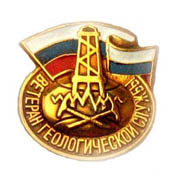 ОБЩЕРОССИЙСКАЯ  ОБЩЕСТВЕННАЯ ОРГАНИЗАЦИЯ«ВЕТЕРАН-ГЕОЛОГОРАЗВЕДЧИК»Российская Федерация, . Москва  ул. Большая Грузинская, д. 4/6, к.116А   Тел.: (499)254-05-55                                   E-mail:      soviet_veteran@mail.ru        soviet@rosnedra.gov.ru                               (499)254-75-50Российская Федерация, . Москва  ул. Большая Грузинская, д. 4/6, к.116А   Тел.: (499)254-05-55                                   E-mail:      soviet_veteran@mail.ru        soviet@rosnedra.gov.ru                               (499)254-75-50